Clase 8  C - Aptus 4° Básico LenguajeOA. Justificar el uso de tilde según el uso que correspondeLas palabras esdrújulas y sobresdrújulas son las más fáciles porque TODAS LLEVAN TILDE y son todas las que se acentúan en la antepenúltima sílaba y anterior a la antepenúltima sílaba.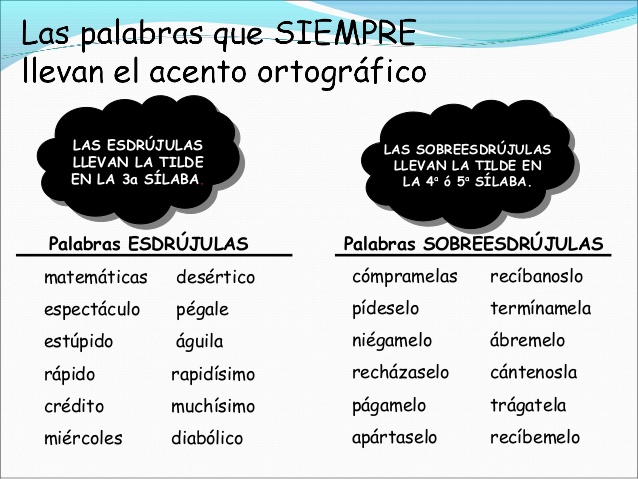 ¡Ahora tú! busca 3 ejemplos de cada una y escríbelos.Esdrújulas ________________________________________________________________Sobreesdrújulas ____________________________________________________________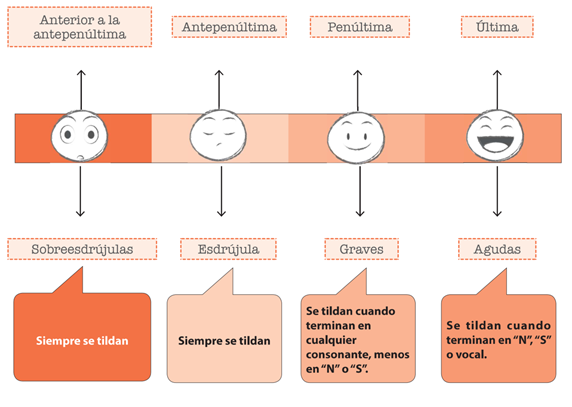 RESUMENSOBREESDRúJULASESDRúJULASGRAVESAGUDASAnterior a la antepenúltima sílabaAntepenúltima sílaba Penúltima sílabaÚltima sílabaExplicaciónHoy vamos a conocer las reglas básicas de acentuación.Explicación¿Sabés cuándo se tildan las palabras?Muchas veces lo sabemos porque son palaras que hemos visto siempre y simplemente las tildamos sin pensarlo, pero existe una regla que utilizamos para saber si las palabras se tildan o no. Esta regla clasifica a las palabras como AGUDAS, GRAVES, ESDRÚJULAS Y SOBREESDRÚJULAS según su acentuación. Observa el siguiente cuadro con las reglas de acentuación y ejemplos de palabras con y sin tilde. Te invito a revisar los siguientes links para ver ejemplos de palabras AGUDAS, GRAVES y ESDRÚJULAS con y sin tilde. https://www.aulafacil.com/cursos/lenguaje-primaria/lengua-quinto-primaria-10-anos/acentuacion-de-las-palabras-l7939https://www.youtube.com/watch?v=2OovRxI3Vsc&feature=youtu.behttps://www.youtube.com/watch?v=jQu9SzvfXfU&feature=youtu.beMuy bien. A continuación, observa la siguiente síntesis de las reglas ortográficas antes de practicarlas. ActividadAhora, te toca practicar las reglas ortográficas. REALIZA LAS ACTIVIDADES PÁGINAS 29 A 34 LIBRO APTUS.